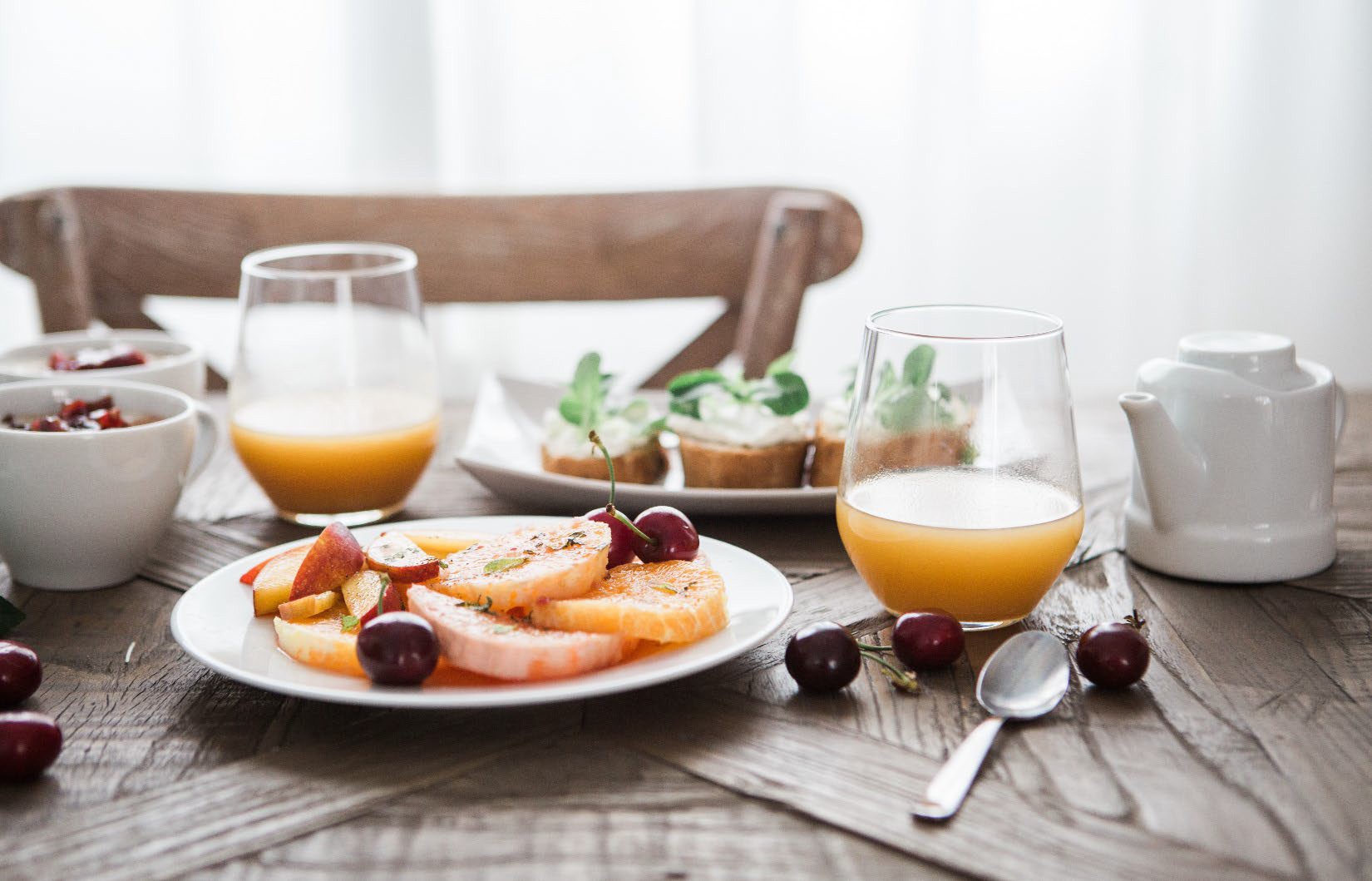 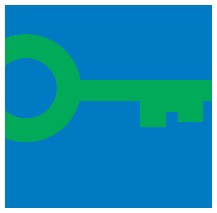 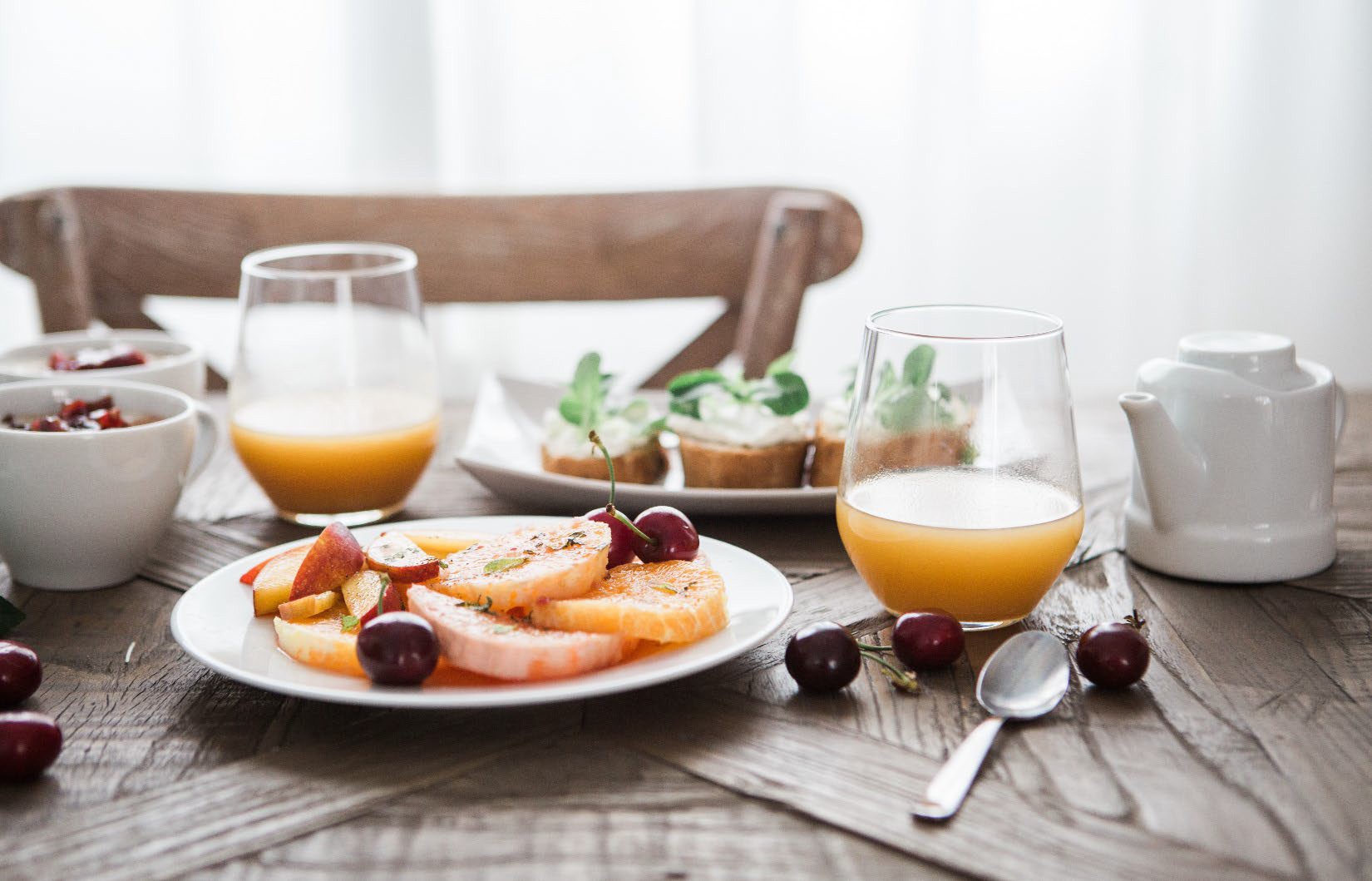 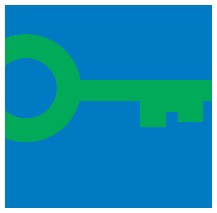 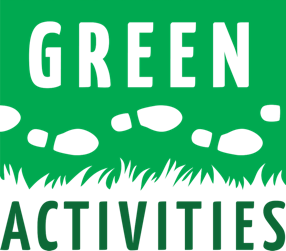 Tehdään yhdessä työtä ympäristön hyväksi!Green Key -ympäristösertifioituna hotellina teemme työtä ruokahävikin pienentämiseksi. Voit auttaa meitä ottamalla lautasellesi vain sen, mitä jaksat syödä.Let’s work together for the benefit of the environment!As a Green Key awarded, environmentally friendly hotel we work to reduce food waste. You can help us by taking on your plate just the amount of food you will eat.www.greenkey.fi @GreenKeyFinland #GreenActivitiesFinland